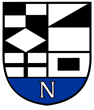 NERINGOS SAVIVALDYBĖS MERASPOTVARKISDĖL NERINGOS SAVIVALDYBĖS TARYBOS POSĖDŽIO NR. 10 SUŠAUKIMO IR KLAUSIMŲ TEIKIMO SVARSTYMUI2022 m. rugsėjo 22 d. Nr. V10-81NeringaVadovaudamasis Lietuvos Respublikos vietos savivaldos įstatymo 20 straipsnio 2 dalies 1 punktu:1. Šaukiu 2022 m. rugsėjo 29 d. 10.00 val. Neringos savivaldybės tarybos posėdį Nr. 10. 2. Teikiu svarstyti 2022 m. rugsėjo 29 d. Neringos savivaldybės tarybos posėdyje šiuos klausimus:2.1. Dėl 2022 m. rugsėjo 29 d. Neringos savivaldybės tarybos posėdžio Nr. 10 darbotvarkės patvirtinimo (Darius Jasaitis); 2.2. Dėl atstovo delegavimo į Lietuvos Respublikos kultūros ministerijos formuojamą Klaipėdos apskrities regioninę tarybą (Edita Radzevičienė);2.3. Dėl viešosios įstaigos Neringos pirminės sveikatos priežiūros centro stebėtojų tarybos sudarymo (Rugilė Šimkutė);2.4. Dėl Neringos savivaldybės tarybos 2022 m. vasario 23 d. sprendimo Nr. T1-14 „Dėl Neringos savivaldybės 2022 metų biudžeto patvirtinimo“ pakeitimo (Janina Kobozeva);2.5. Dėl Neringos savivaldybės tarybos 2020 m. gegužės 28 d. sprendimo Nr. T1-93 „Dėl savivaldybės būsto fondo ir socialinio būsto sąrašų patvirtinimo“ pakeitimo (Aina Kisielienė);2.6. Dėl Neringos savivaldybės tarybos 2018 m. rugsėjo 27 d. sprendimo Nr. T1-132 „Dėl Neringos savivaldybės švietimo įstaigų pedagoginių darbuotojų ir kitų darbuotojų etatų skaičiaus patvirtinimo“ pakeitimo (Sigita Vaitkevičienė);2.7. Dėl Neringos socialinių paslaugų centro didžiausio leistino pareigybių skaičiaus nustatymo (Audronė Tribulaitė);2.8. Dėl pritarimo Neringos savivaldybės ir Viešosios įstaigos Klaipėdos socialinės ir psichologinės pagalbos centro bendradarbiavimo sutarties projektui (Audronė Tribulaitė);2.9. Dėl Neringos savivaldybės tarybos 2022 m. birželio 30 d. sprendimo Nr. T1-109 „Dėl Neringos savivaldybės būsto ir socialinio būsto nuomos tvarkos aprašo patvirtinimo“ pakeitimo (Sandra Dargienė);2.10. Dėl Neringos savivaldybės 2022 m. kovo 31 d. sprendimo Nr. T1-42 „Dėl Neringos savivaldybės kelių (gatvių) ar inžinerinių tinklų statybos, rekonstravimo ar remonto trejų 2022–2024 metų prioritetinio sąrašo patvirtinimo“ pakeitimo (Simonas Sakevičius);2.11. Dėl Neringos savivaldybės tarybos 2022 m. rugpjūčio 25 d. sprendimo Nr. T1-139 „Dėl elektromobilių viešojo įkrovimo paslaugos teikimo“ pakeitimo (Simonas Sakevičius);2.12. Dėl Neringos savivaldybės tarybos 2013 m. lapkričio 21 d. Sprendimo Nr. T1-213 „Dėl Neringos energetinio efektyvumo didinimo daugiabučiuose namuose programos patvirtinimo“ pakeitimo (Simonas Sakevičius);2.13. Dėl Neringos savivaldybės tarybos 2019 m. spalio 31 d. sprendimo Nr. T1-162 „Dėl Neringos savivaldybės tarybos Etikos komisijos nuostatų patvirtinimo“ pakeitimo (Agnė Jenčauskienė).Savivaldybės meras					Darius JasaitisIgnė Kriščiūnaitė2022-09-22